Lampiran 1. Ahli Media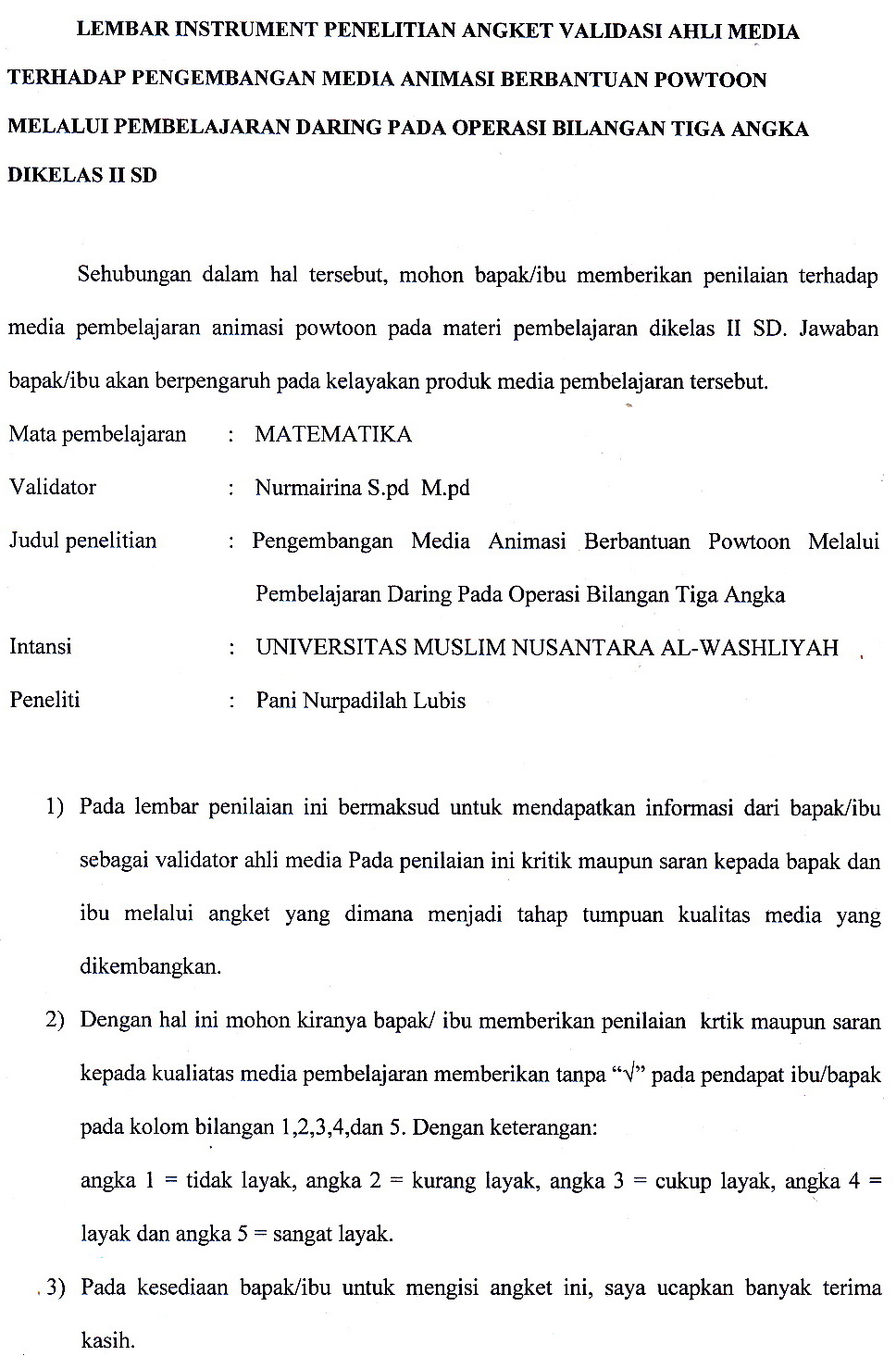 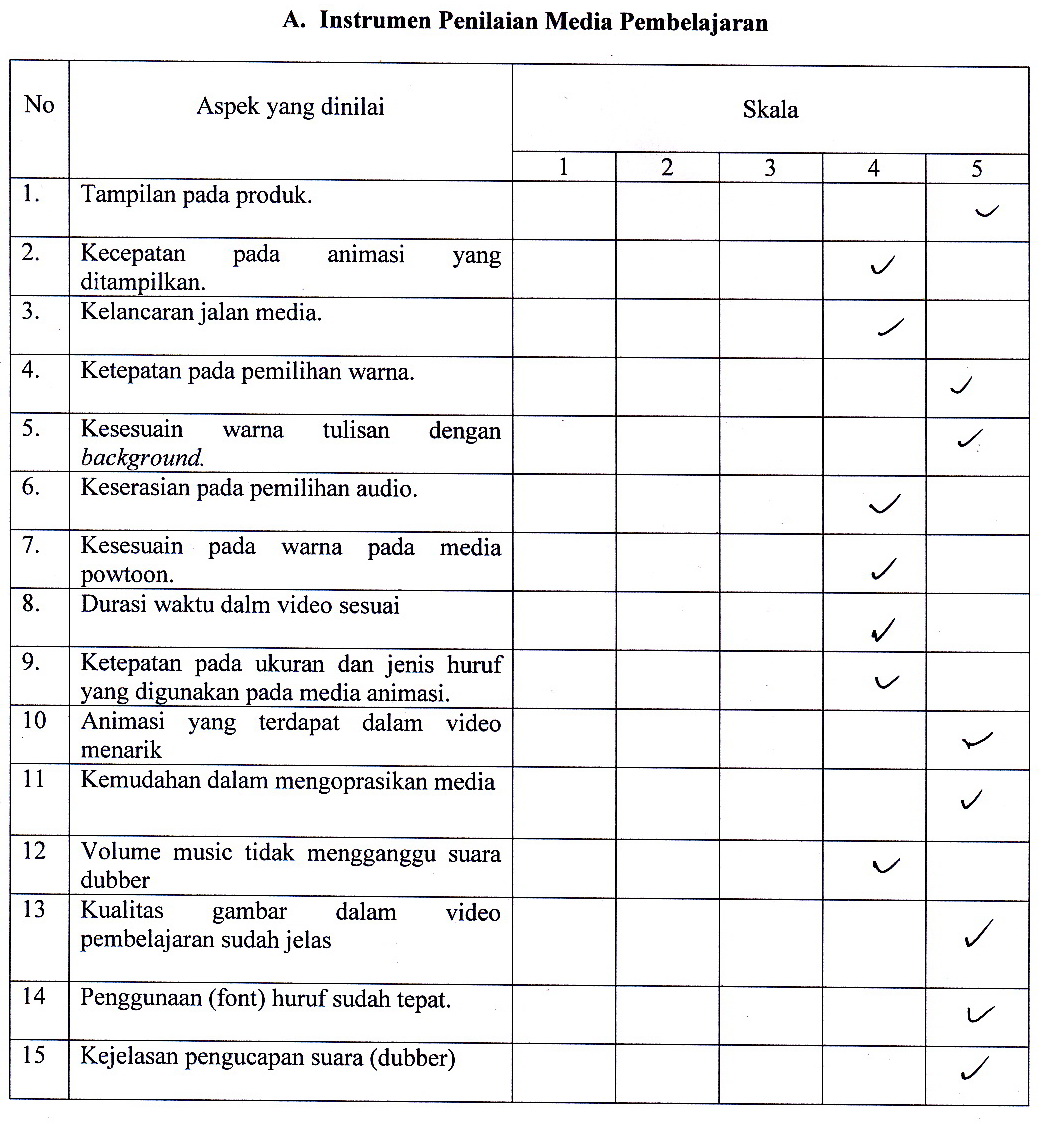 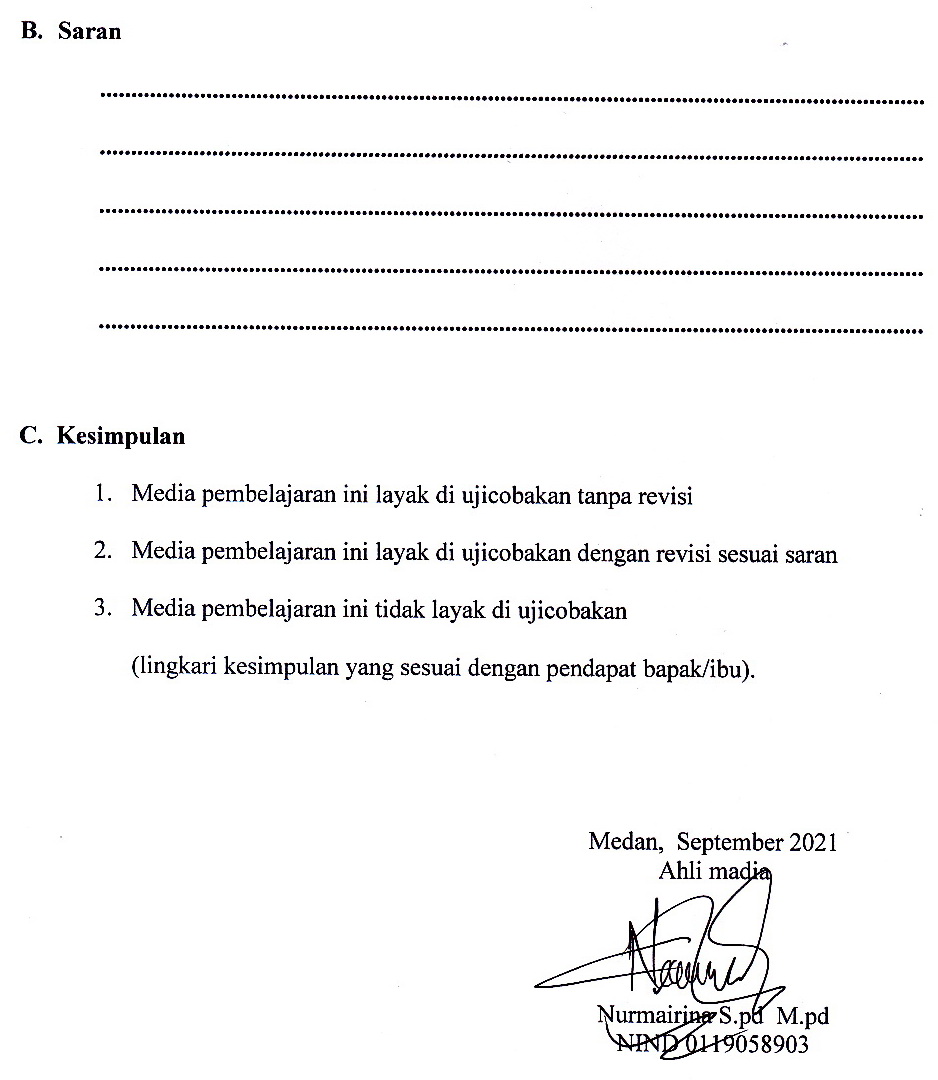 Lampiran 2. Ahli Materi 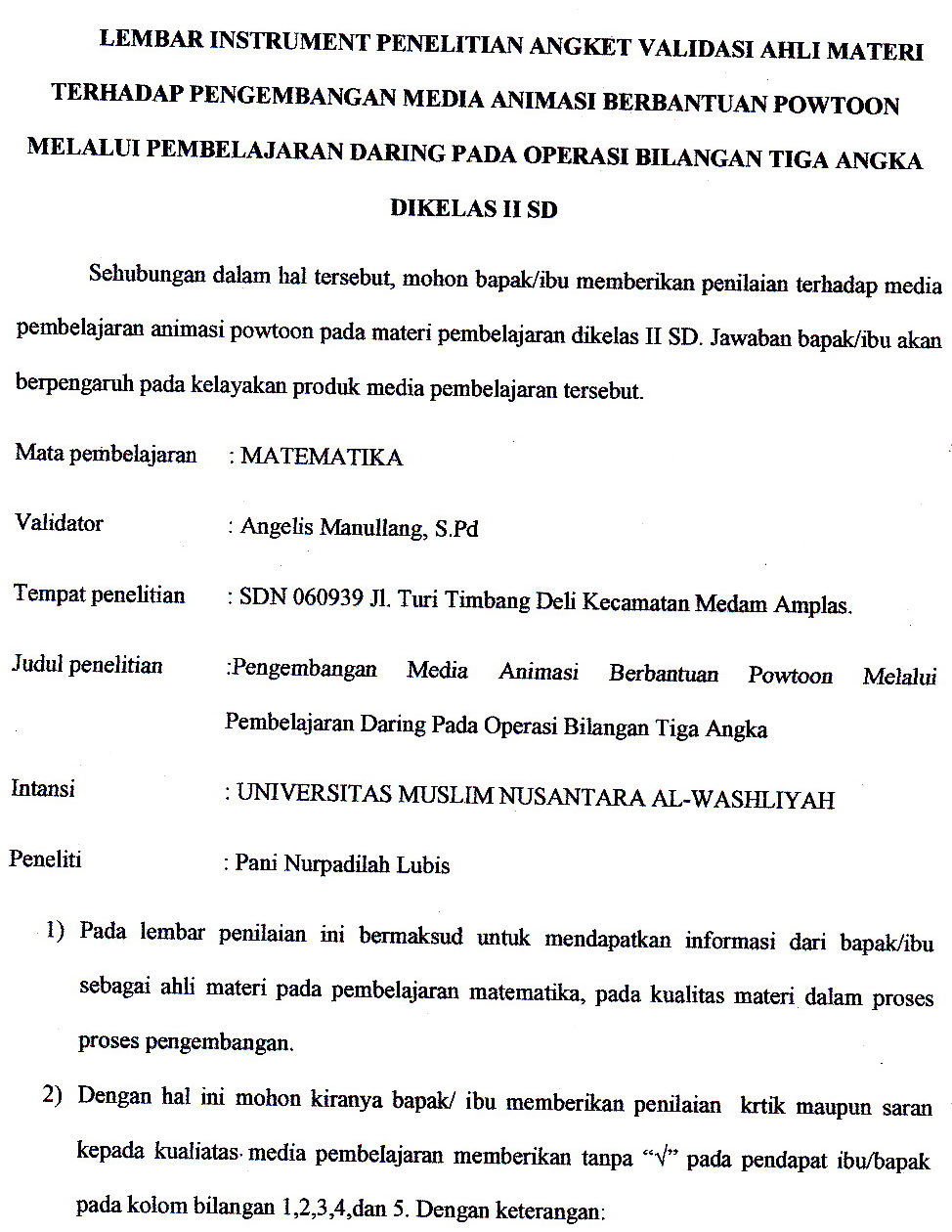 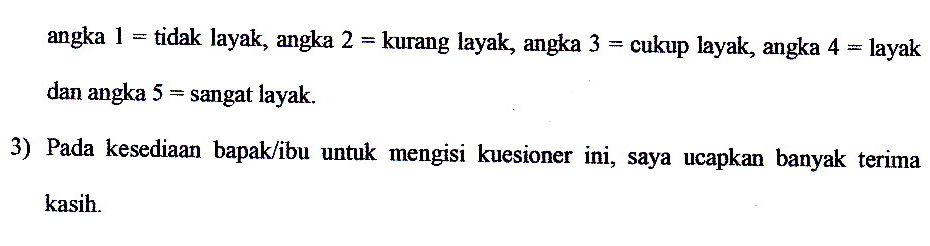 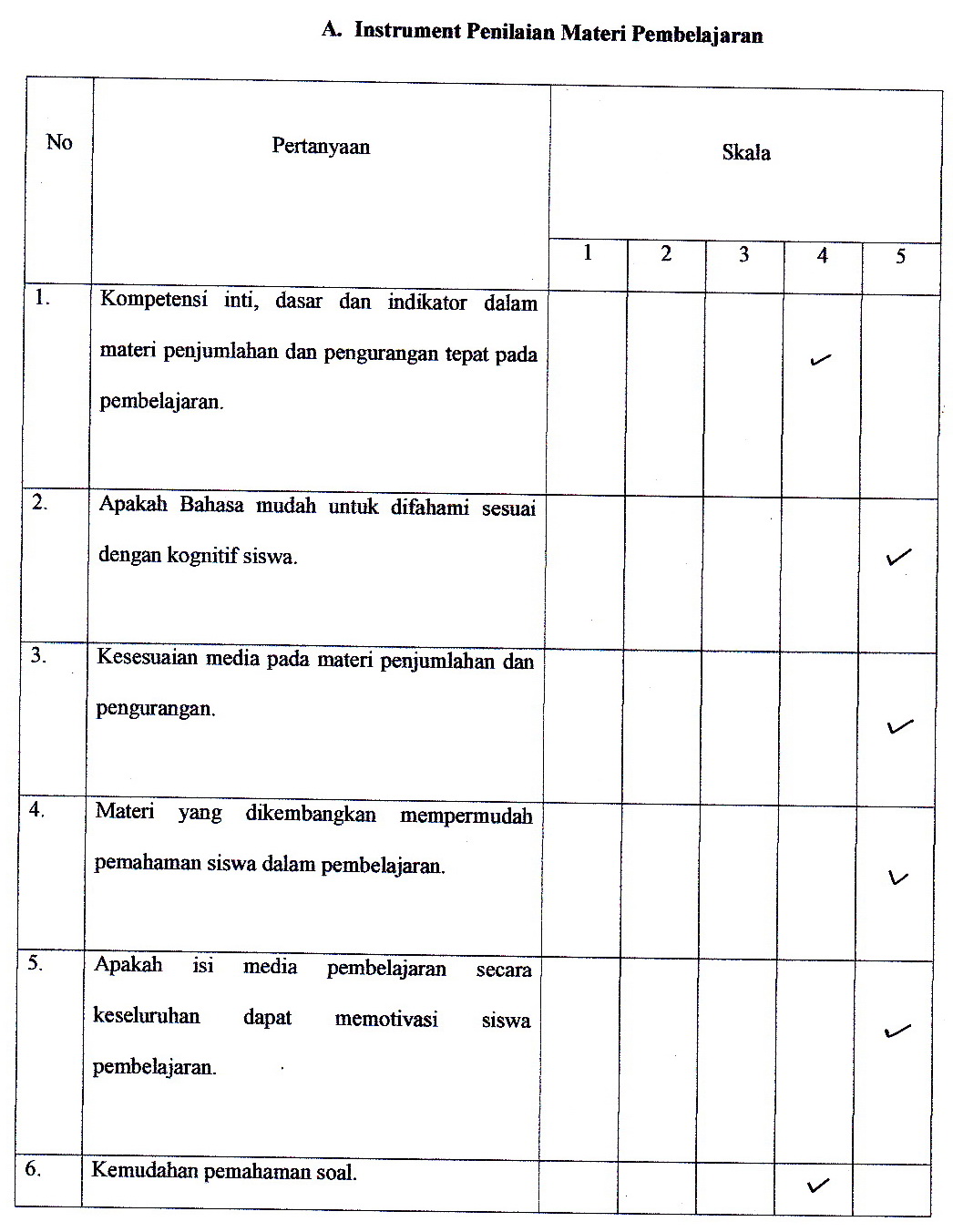 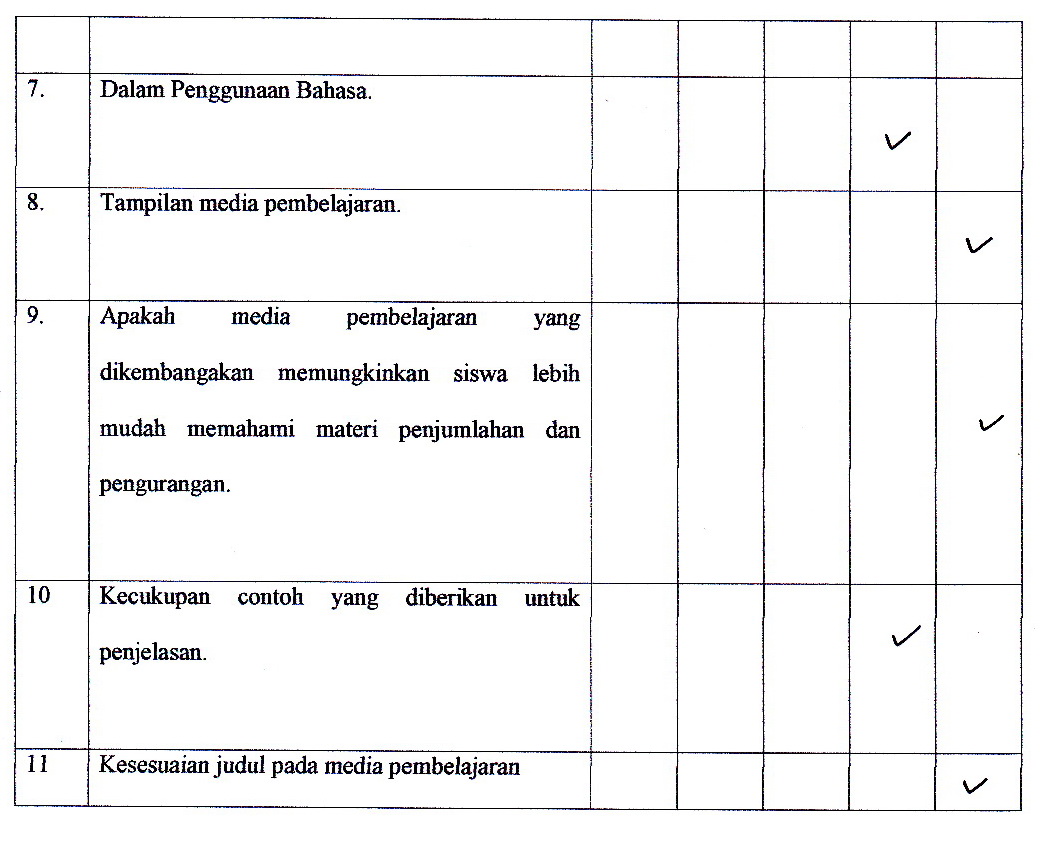 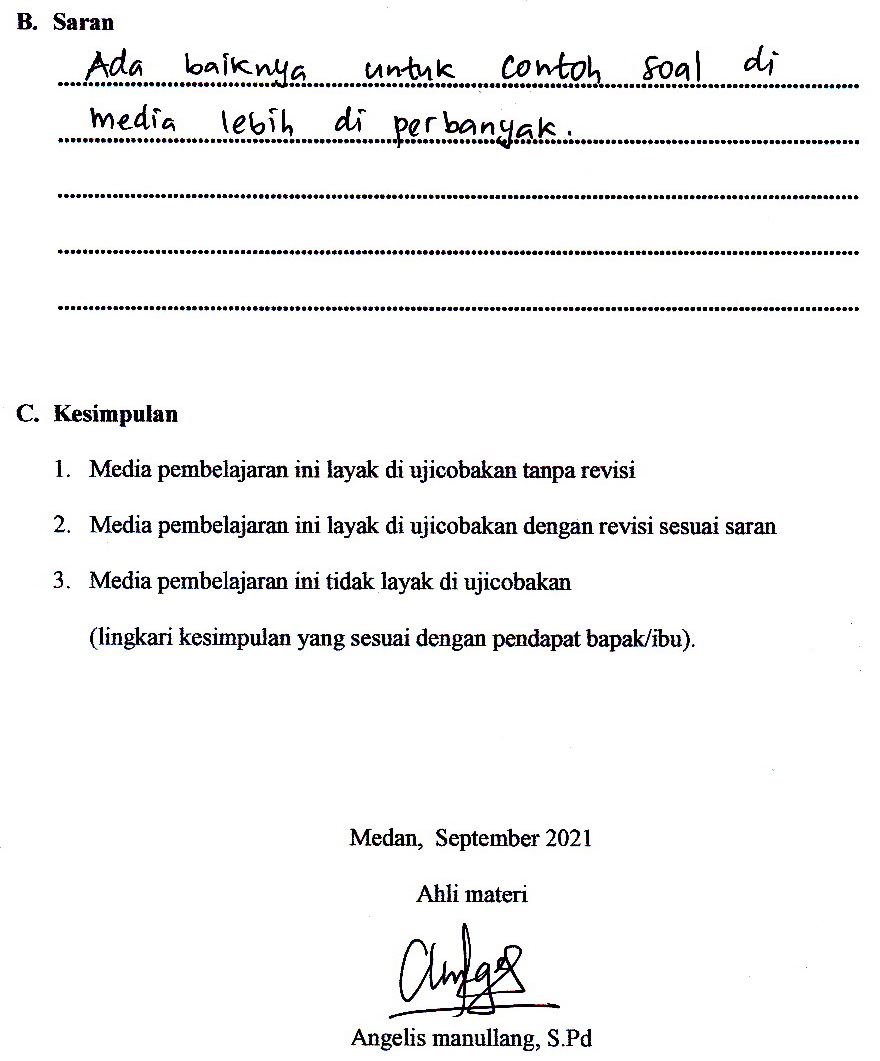 